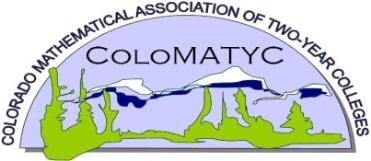 Return this completed form via email to kenneth.monks@frontrange.eduby FRIDAY, March 6, 2020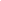 PART 1:  PRESENTER INFORMATIONPART 1:  PRESENTER INFORMATIONPART 1:  PRESENTER INFORMATIONPrimary Presenter’s nameInstitutionInstitutionPrimary Presenter’s TitlePrimary Presenter’s TitlePrimary Presenter’s TitleWork AddressWork AddressWork AddressCityStateZipWork Telephone # E-mail AddressE-mail AddressTitle of Your Proposed Presentation:Co-presenters and Their TitlesTopic(s) you will address in your presentation.Topic(s) you will address in your presentation.Topic(s) you will address in your presentation.Topic(s) you will address in your presentation.Topic(s) you will address in your presentation.Topic(s) you will address in your presentation.Multi Media Needs(Check all that apply to your presentation)Multi Media Needs(Check all that apply to your presentation)Multi Media Needs(Check all that apply to your presentation)Multi Media Needs(Check all that apply to your presentation)Multi Media Needs(Check all that apply to your presentation)Multi Media Needs(Check all that apply to your presentation)SmartboardBoard with MarkersComputer and ProjectorFlip Chart (s)Quantity:____VHS and/or DVD w/MonitorOther: Specify belowInternet accessComputer Training RoomNOTE: overhead transparency projector no longer available